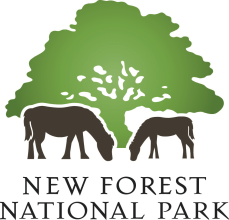 Consultation on the schedule of proposed Main Modifications to the Submission draft Local Plan 2016 - 2036 April 2019Representation FormThis response form relates to the schedule of proposed Main Modifications to the New Forest National Park Submission draft Local Plan 2016 – 2036. The consultation runs from 16 April – 31 May 2019. Please take the opportunity to read the schedule of proposed Main Modifications and supporting documents before filling in this form and returning it to the Policy Team:By email to policy@newforestnpa.gov.uk Or by post to Policy Team at Lymington Town Hall, Avenue Road, Lymington, SO41 9ZGYou can download this form at: https://www.newforestnpa.gov.uk/planning/local-plan/ Comments need to be received by 12 noon on 31 May 2019 at the latestPlease note any comments made will be made available for public viewing at the Town Hall, Lymington.  The Authority processes personal data in accordance with the Data Protection Act 1998.  The purposes for collecting this data are to contact you to; acknowledge receipt of this form and seek further information regarding the information provided in this form (where necessary).  We will hold your personal data securely.  It will not be used for any purposes other than set out above, nor will it be supplied to anyone outside the Authority without first obtaining your consent (unless we are obliged by law to disclose it).  More information on how we hold personal information can be found at: www.newforestnpa.gov.uk/privacyandcookiesPlease complete a separate form for each representationTo which part of the proposed Main Modifications does this representation relate?Do you consider the proposed Main Modification / Sustainability Appraisal / Habitats Regulation Assessment information is:Please give details of why you consider the proposed Main Modification (including the Sustainability Appraisal / Habitats Regulations Assessment) is not legally compliant or is unsound. Please be as precise as possible. If you wish to support the legal compliance or soundness of the proposed Main Modification (including the Sustainability Appraisal / Habitats Regulation Assessment), please also use this box to set out your comments.Please set out what modification(s) you consider necessary to make the Local Plan legally compliant or sound, having regard to the matter you have identified at 3 above where this relates to soundness.  You will need to say why this modification will make the Local Plan legally compliant or sound.  It will be helpful if you are able to put forward your suggested revised wording of any policy or text.  Please be as precise as possible.Please note your representation should cover succinctly all the information, evidence and supporting information necessary to support/justify the representation and the suggested modification. Your DetailsTitle: …………………………………….…………………Name: ……………………………………………………. Your client if you are an agent: ………………………..Organisation: ……………………………….…………..(where relevant)                          ……………………………………………………Address: .……………………………….…………........		……………………………….…………………..	           …………………………….……………………..Postcode: ………………………….…………………….	     Tel No:   .………………....…. E-mail: …..………………………….………………………………Main Modification reference numberSustainability Appraisal Addendum Habitats Regulation Assessment AddendumYesNoLegally compliantSound                                                        (continue on a separate sheet/expand box if necessary)                                                                     (continue on a separate sheet/expand box if necessary)Signature:Date: